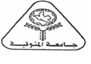 كلية الاقتصاد المنزليوحدة ضمان الجودة والاعتماداستبيان تقويم الطالب لأداء عضو هيئة التدريسحرصاً من الكلية على تحسين فاعلية التدريس كمتطلب أساس لضمان جودة برامجها وتطوير فاعلية تعلمك، نضع بين يديك استبيان تقويم أداء مدرسك في هذا المقرر. يتكون الاستبيان من 20 عبارة تمثل جوانب الأداء الأساسية للمدرس، وتم تحديد أوزان مختلفة لكل عبارة من 1-5، بحسب مستوى موافقتك عن فاعلية أدائه. 5 = ممتاز، 4 = جيد جدا، 3 = جيد، 2 = مقبول، 1 = ضعيف. ضع علامة () أسفل الوزن الذي يعبر عن رأيك.آراؤك وملاحظاتك مُهمة جدا لتطوير فاعلية التدريس في الكلية: يجد مدرسك في آرائك وملاحظاتك عونا كبيرا له لاستيعاب استجاباتك على فقرات الاستبيان، وستكون عونا له في وضع مقترحات بنّاءة لتطوير فاعلية المقرر الدراسي. فضلا:أكتب أي ملاحظات إضافية ترى أنها ستعمل مستقبلا على توضيح استجاباتك على فقرات الاستبيان بصورة أفضل. ........................................................................................................................................................................................................................................................................................................................................................................................................................................................................................................................................................................................................................................................................... .................................................................................................................................................................................................................................................................................................................................................................................................................................................................................................................................................................................................................................................................................................................................................................................................................................................................................................................................................................. وضح آراءك في أي مكون من مكونات المقرر الدراسي، أو أي مقترحات لديك لتطوير فاعليته.ما الذي استمتعت به كثيرا في المقرر؟ما الذي لم تستمتع به إطلاقا في المقرر؟مقترحاتك لتطوير فاعلية المقرر؟........................................................................................................................................................................................................................................................................................................................................................................................................................................................................................................................................................................................................................................................................... ......................................................................................................................................................................................................................................................................................................................................................................................................................................................................................................................................................................................................................................................................................................................................................................................................................................................................................................................................................................................................................................................................................................................................................................................................................................................... ..............................................................................................................................................................................................................................................................................................................................................................................................................................................................................................................................................................................الرقممعايير التقويم543211يوزع خطة المقرر الدراسي في بداية الفصل الدراسي2متمكن من المادة التعليمية3يتوافق تدريسه مع مفردات المحتوى في خطة المقرر5ملتزم بمواعيد المحاضرات والمنارات والأنشطة التدريسية الأخرى6يتقيد بالزمن المحدد للمحاضرات، السمنارات والأنشطة الأخرى7يعد نفسه جيدا للمحاضرات، السمنارات والأنشطة الأخرى8طريقة عرضه للمعلومات واضحة ومترابطة ومنظمة9يستخدم بفاعلية استراتيجيات وطرائق تدريس متنوعة 10يستخدم الوسائل التعليمية بفاعلية (السبورة، الشفافيات الخرائط، تكنولوجيا التعليم.الخ)11يتيح مجالاً للمناقشة والتعبير عن الآراء داخل غرفة الصف12متحمس لمادته العلمية وتخصصه ونموذج يقتدى به في التدريس13يستخدم أدوات وأساليب متنوعة لتقويم تعلم الطلبة14تنسجم الواجبات وأسئلة الاختبارات والامتحانات مع أهداف المقرر15تتسم أسئلة الاختبارات والامتحانات بالوضوح16يعيد أوراق الاختبارات والواجبات للطلبة بعد تصحيحها مباشرة17يسمح للطلبة بمراجعة نتائج الاختبارات18يزود الطلبة بالتغذية الراجعة ويعرفهم بمواطن الضعف والقوة لديهم19محايد وعادل ومنصف في تعامله مع الطلبة20يستخدم الكتب والمراجع والمواد التعليمية الموضحة في خطة المقرر21يتيح فرصة التشاور معه واستشارته خارج نطاق الحصة الدراسية ويحدد ساعات مكتبة ويلتزم بها